نظام إدارة التعلم الالكترونى          (learning  management  system)هو برنامج صمم للمساعدة علي إيجاد  بيئة تعليمية  تفاعلية والتحكم في ادارة المحتوي الدراسي ومتابعة وتقييم نتائج التعليم ، يوجد أنظمة مختلفة لإدارة التعلم الإلكتروني ، تم اختيار نظام الموديل Moodle لأنه  مفتوح المصدر ،، يعني ايه مفتوح المصدر مجانا، ويساهم في التواصل الفاعل بين الطلاب واعضاء هيئة التدريس وكمان الطلاب بينهم وبين بعض عن طريق غرف النقاش والمنتدي ، ومن خلال استخدامه يمكن للطالب حفظ المادة التعليمية وهي عمل دون لود لكل ما يرفعه القائم بالتدريس وايضا ارسال الواجبات assignment  الابحاث والتواصل مع الدكتور للاسئلة والاستفسارات.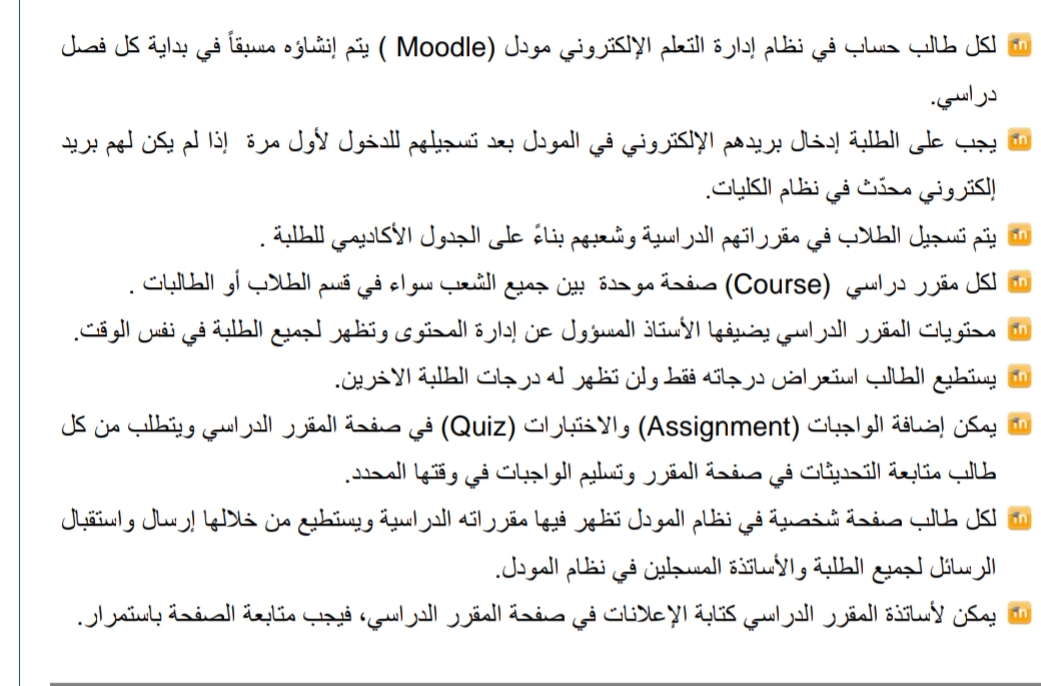 